MaltaMaltaMaltaMaltaSeptember 2027September 2027September 2027September 2027MondayTuesdayWednesdayThursdayFridaySaturdaySunday123456789101112Victory Day1314151617181920212223242526Independence Day27282930NOTES: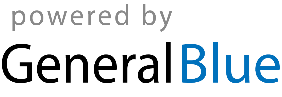 